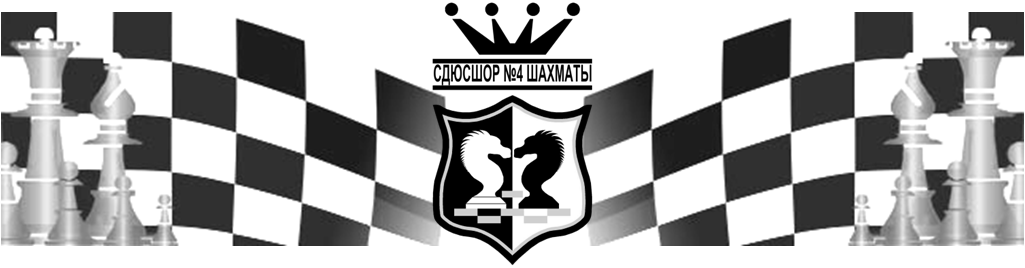 МУНИЦИПАЛЬНОЕ  БЮДЖЕТНОЕ ОБРАЗОВАТЕЛЬНОЕ  УЧРЕЖДЕНИЕ                                          ДОПОЛНИТЕЛЬНОГО  ОБРАЗОВАНИЯ  ДЕТЕЙ СПЕЦИАЛИЗИРОВАННАЯ  ДЕТСКО-ЮНОШЕСКАЯ  СПОРТИВНАЯ  ШКОЛА  ОЛИМПИЙСКОГО РЕЗЕРВА №4  «ШАХМАТЫ»                                                 ----------------------------------------------------------------------------------------------------------------------------                 445028, РФ, Самарская область, г. Тольятти, ул. Революционная,11, тел.: 27-02-39, факс  27-02-37 ИНН/КПП6323069628/632401001ОТЧЕТ                                                                                                                                                                                                                                            о проведении  командного первенства Самарской области                                                                      среди юношей и девушек по шахматам не старше 18 лет                                                                                                                                                      г.о. Тольятти    21-24 февраля  2014 г.             МОУДОД СДЮСШОР №4 «Шахматы»Командное первенство Самарской области проводилось с 21 по 24 февраля 2014 года в помещении МОУДОД СДЮСШОР №4 «Шахматы»  по ул. Революционная, 11.                                                                                                                          Состав участников первенства:                                                                                                                                                            Всего приняло участие 27 команд коллективов ДЮСШ, Дворцов творчества детей и юношества, центров внешкольной работы, шахматных и подростковых клубов и общеобразовательных учреждений (состав команды – 5 спортсменов (4 игрока (3 юноши и 1 девушка) не старше 1996 года рождения и 1 тренер-представитель):                                                                                                                                                                                г. Самара – 9 команд; г. Тольятти – 15 команд; г.Сызрань- 1 команда;                                                                                                                                                                                                                                                                                                                                                                                               с.Тимашево -1 команда;                                                                                                                          с.Новый Буян – 1 команда В соревновании приняло участие 108 спортсменов, из них:                                                                                                               - юношей – 81;   девушек – 27.Квалификационный состав:                                                                                                                                                                        КМС - 12, 1разряд - 38, 2 разряд– 22,  3 разряд – 24,  без разряда – 12.   Соревнования проводились в соответствии с положением о проведении первенства по швейцарской системе в 7 туров. Контроль времени – 1 час 30 мин. до конца партии каждому участнику. Для образования пар играющих использовалась компьютерная программа Swiss-Manager (жеребьевка для командных соревнований).Итоги командного турнира:Результаты личного первенства по доскам:       Команды, занявшие I, II и III места на соревновании, награждены кубками, медалями и дипломами, а победители личного первенства (победители по доскам) награждены призами. Тренеры команд-призеров награждены медалями и дипломами.На соревнованиях работала   Букавшина Е.И. Случаев спортивного травматизма не было.   Условия проведения соревнования: помещение, спортивный инвентарь, освещенность, температурный режим и приток свежего воздуха соответствовали необходимым нормам.В целом соревнование прошло на высоком организационном уровне, что в немалой степени способствовало достаточное финансирование мероприятия министерством спорта, туризма и молодежной политики Самарской области.Список судей, проводивших соревнования:     Главный  судья                                                                                     Г.Р. Салаховаместокомандыгородучастникизвание-разрядрейтингочки по доскамвсего1ШК «Космос-1»   R=1979СамараЕлистратов СеменКМС2212722,51ШК «Космос-1»   R=1979СамараВеличко АрсенийКМС20094,522,51ШК «Космос-1»   R=1979СамараПриворотский ОлегКМС18064,522,51ШК «Космос-1»   R=1979СамараМаслова ПолинаКМС1888622,52ГЦСДЮ   «Ладья-1»R=1996СамараГусаров АлексейКМС20894,5222ГЦСДЮ   «Ладья-1»R=1996СамараШапиро ДавидКМС20806,0222ГЦСДЮ   «Ладья-1»R=1996СамараСеров ДанилаI18536,5222ГЦСДЮ   «Ладья-1»R=1996СамараАлиева АлександраКМС19625223ГЦСДЮ   «Ладья-3»R=1690СамараЛогинов ИльяI17884 183ГЦСДЮ   «Ладья-3»R=1690СамараСуворов АлександрI17815183ГЦСДЮ   «Ладья-3»R=1690СамараТрифонов ЯрославI16145183ГЦСДЮ   «Ладья-3»R=1690СамараГуткович ПолинаI1576418№ досокФамилияГородкомандаЗвание РазрядОчки1Елистратов СеменСамараШК «Космос-1»   КМС7,02Шапиро ДавидСамараГЦСДЮ   «Ладья-1»КМС6,03Серов ДанилаСамараГЦСДЮ   «Ладья-1»КМС6,54Маслова ПолинаСамараШК «Космос-1»   КМС6,04Ерема АннаТольяттиСДЮСШОР-5   II6,0№№ п/пФ.И.О.Судейская категорияВ качестве какого судьиОценка работы1Салахова Гульнара Равильевнаперваяглавный судья2Белов Алексей Николаевичвсероссийскаяглав. секретарьотлично3Афанасьев Петр Тимофеевичперваясудьяотлично4Енилин Николай Яковлевичперваясудьяотлично5Гураль Оксана Николаевнаперваясудьяотлично6Алавкин Арсений Наильевичперваясудьяотлично7Согоян Андраник Сашаевичперваясудьяотлично8Спирин Игорь Александровичперваясудьяотлично